ОБЩИЕ СВЕДЕНИЯ Учебная дисциплина «Комбинированные энергетические установки» изучается в седьмом и восьмом семестрах.Курсовая работа/Курсовой проект – не предусмотрены.Форма промежуточной аттестации: Место учебной дисциплины в структуре ОПОПУчебная дисциплина «Комбинированные энергетические установки» относится к обязательной части программы.Изучение дисциплины опирается на результаты освоения образовательной программы предыдущего уровня. Основой для освоения дисциплины являются результаты обучения по предшествующим дисциплинам и практикам:Техническая термодинамика;Математические методы в теплофизике и теплоэнергетике;Основы инженерного проектирования теплоэнергетических систем (AutoCAD);Теплофизика;Химия неорганическая;Химия органическая;Уравнения математической физики в экологии и теплоэнергетике;Математика;Метрология, стандартизация и сертификация;Физика.Нагнетатели, тепловые двигатели и энергетические установки;Энергетический аудит промышленных предприятий;Экспериментальные методы исследований в теплофизике.Результаты обучения по учебной дисциплине, используются при изучении следующих дисциплин и прохождения практик:Теория подобия и физическое моделирование в промышленной теплоэнергетике;Системы отопления,  вентиляции и кондиционирования воздуха на промышленных предприятиях;Производственная практика. Научно-исследовательская работа;Надежность систем теплоснабжения;Основы надежности трубопроводных систем;Технологические энергоносители и энергосистемы предприятий;Энергоэффективность систем централизованного теплоснабжения.Результаты освоения учебной дисциплины в дальнейшем будут использованы при прохождении производственной практики и выполнении выпускной квалификационной работы. ЦЕЛИ И ПЛАНИРУЕМЫЕ РЕЗУЛЬТАТЫ ОБУЧЕНИЯ ПО ДИСЦИПЛИНЕ «КОМБИНИРОВАННЫЕ ЭНЕРГЕТИЧЕСКИЕ УСТАНОВКИ»Целями освоения дисциплины «Комбинированные энергетические установки» является:формирование и развитие у студентов компетенций в области энергетических систем и комплексов на основе углубленного изучения теории системных исследований региональных теплоэнергетических комплексов, оптимизации структуры и режимов работы комплексов, решения проблем рационального использования энергетических ресурсов;подготовка конкурентоспособных инженеров на основе познания закономерностей изменения технического состояния теплоэнергетических установок и систем в процессе их эксплуатации; изучение методов и средств, направленных на поддержание теплоэнергетических установок и систем в исправном состоянии при экономном использовании всех видов ресурсов и обеспечении промышленной и экологической безопасности;сформировать компетенции обучающегося в области производства тепловой и электрической энергии на ТЭС; познакомить будущих бакалавров с типовыми конструкциями, принципами работы, современным состоянием и перспективами развития, особенностями эксплуатации промышленных тепловых электрических станций;формирование знаний о видах природных источников энергии и способах преобразования их в электрическую и тепловую энергию.Результатом обучения по учебной дисциплине является овладение обучающимися знаниями, умениями, навыками и опытом деятельности, характеризующими процесс формирования компетенций и обеспечивающими достижение планируемых результатов освоения учебной дисциплины.Формируемые компетенции, индикаторы достижения компетенций, соотнесённые с планируемыми результатами обучения по дисциплине «Комбинированные энергетические установки»:СТРУКТУРА И СОДЕРЖАНИЕ УЧЕБНОЙ ДИСЦИПЛИНЫОбщая трудоёмкость учебной дисциплины по учебному плану составляет:Структура учебной дисциплины для обучающихся по видам занятий Структура учебной дисциплины для обучающихся по разделам и темам дисциплины: (заочная форма обучения)Краткое содержание учебной дисциплиныОрганизация самостоятельной работы обучающихсяСамостоятельная работа студента – обязательная часть образовательного процесса, направленная на развитие готовности к профессиональному и личностному самообразованию, на проектирование дальнейшего образовательного маршрута и профессиональной карьеры.Самостоятельная работа обучающихся по дисциплине организована как совокупность аудиторных и внеаудиторных занятий и работ, обеспечивающих успешное освоение дисциплины. Аудиторная самостоятельная работа обучающихся по дисциплине выполняется на учебных занятиях под руководством преподавателя и по его заданию. Аудиторная самостоятельная работа обучающихся входит в общий объем времени, отведенного учебным планом на аудиторную работу, и регламентируется расписанием учебных занятий. Внеаудиторная самостоятельная работа обучающихся – планируемая учебная, научно-исследовательская, практическая работа обучающихся, выполняемая во внеаудиторное время по заданию и при методическом руководстве преподавателя, но без его непосредственного участия, расписанием учебных занятий не регламентируется.Внеаудиторная самостоятельная работа обучающихся включает в себя:подготовку к лекциям и лабораторным занятиям, зачетам, экзаменам;изучение учебных пособий;изучение разделов/тем, не выносимых на лекции самостоятельно;написание тематических докладов, рефератов на проблемные темы;подготовка к промежуточной аттестации в течение семестра.Самостоятельная работа обучающихся с участием преподавателя в форме иной контактной работы предусматривает групповую и (или) индивидуальную работу с обучающимися и включает в себя:проведение индивидуальных и групповых консультаций по отдельным темам/разделам дисциплины;проведение консультаций перед экзаменом, перед зачетом.Перечень разделов/тем/, полностью или частично отнесенных на самостоятельное изучение с последующим контролем:РЕЗУЛЬТАТЫ ОБУЧЕНИЯ ПО ДИСЦИПЛИНЕ, КРИТЕРИИ ОЦЕНКИ УРОВНЯ СФОРМИРОВАННОСТИ КОМПЕТЕНЦИЙ, СИСТЕМА И ШКАЛА ОЦЕНИВАНИЯСоотнесение планируемых результатов обучения с уровнями сформированности компетенции(й).ОЦЕНОЧНЫЕ СРЕДСТВА ДЛЯ ТЕКУЩЕГО КОНТРОЛЯ УСПЕВАЕМОСТИ И ПРОМЕЖУТОЧНОЙ АТТЕСТАЦИИ, ВКЛЮЧАЯ САМОСТОЯТЕЛЬНУЮ РАБОТУ ОБУЧАЮЩИХСЯПри проведении контроля самостоятельной работы обучающихся, текущего контроля и промежуточной аттестации по учебной дисциплине «Комбинированные энергетические установки» проверяется уровень сформированности у обучающихся компетенций и запланированных результатов обучения по дисциплине, указанных в разделе 2 настоящей программы.Формы текущего контроля успеваемости, примеры типовых заданий:Критерии, шкалы оценивания текущего контроля успеваемости:Промежуточная аттестация:Критерии, шкалы оценивания промежуточной аттестации учебной дисциплины:Система оценивания результатов текущего контроля и промежуточной аттестации.Оценка по дисциплине выставляется обучающемуся с учётом результатов текущей и промежуточной аттестации.Полученный совокупный результат конвертируется в пятибалльную систему оценок в соответствии с таблицей:ОБРАЗОВАТЕЛЬНЫЕ ТЕХНОЛОГИИРеализация программы предусматривает использование в процессе обучения следующих образовательных технологий:проектная деятельность;проведение интерактивных лекций;групповых дискуссий;поиск и обработка информации с использованием сети Интернет;дистанционные образовательные технологии;применение электронного обучения;просмотр учебных фильмов с их последующим анализом;использование на лекционных занятиях видеоматериалов и наглядных пособий;самостоятельная работа в системе компьютерного тестирования.ПРАКТИЧЕСКАЯ ПОДГОТОВКАПрактическая подготовка в рамках учебной дисциплины реализуется при проведении практических занятий, практикумов, лабораторных работ и иных аналогичных видов учебной деятельности, предусматривающих участие обучающихся в выполнении отдельных элементов работ, связанных с будущей профессиональной деятельностью. ОРГАНИЗАЦИЯ ОБРАЗОВАТЕЛЬНОГО ПРОЦЕССА ДЛЯ ЛИЦ С ОГРАНИЧЕННЫМИ ВОЗМОЖНОСТЯМИ ЗДОРОВЬЯПри обучении лиц с ограниченными возможностями здоровья и инвалидов используются подходы, способствующие созданию безбарьерной образовательной среды: технологии дифференциации и индивидуального обучения, применение соответствующих методик по работе с инвалидами, использование средств дистанционного общения, проведение дополнительных индивидуальных консультаций по изучаемым теоретическим вопросам и практическим занятиям, оказание помощи при подготовке к промежуточной аттестации.При необходимости рабочая программа дисциплины может быть адаптирована для обеспечения образовательного процесса лицам с ограниченными возможностями здоровья, в том числе для дистанционного обучения.Учебные и контрольно-измерительные материалы представляются в формах, доступных для изучения студентами с особыми образовательными потребностями с учетом нозологических групп инвалидов:Для подготовки к ответу на практическом занятии, студентам с ограниченными возможностями здоровья среднее время увеличивается по сравнению со средним временем подготовки обычного студента.Для студентов с инвалидностью или с ограниченными возможностями здоровья форма проведения текущей и промежуточной аттестации устанавливается с учетом индивидуальных психофизических особенностей (устно, письменно на бумаге, письменно на компьютере, в форме тестирования и т.п.). Промежуточная аттестация по дисциплине может проводиться в несколько этапов в форме рубежного контроля по завершению изучения отдельных тем дисциплины. При необходимости студенту предоставляется дополнительное время для подготовки ответа на зачете или экзамене.Для осуществления процедур текущего контроля успеваемости и промежуточной аттестации обучающихся создаются, при необходимости, фонды оценочных средств, адаптированные для лиц с ограниченными возможностями здоровья и позволяющие оценить достижение ими запланированных в основной образовательной программе результатов обучения и уровень сформированности всех компетенций, заявленных в образовательной программе.МАТЕРИАЛЬНО-ТЕХНИЧЕСКОЕ ОБЕСПЕЧЕНИЕ ДИСЦИПЛИНЫ Характеристика материально-технического обеспечения дисциплины (модуля) составляется в соответствии с требованиями ФГОС ВО.Материально-техническое обеспечение дисциплины при обучении с использованием традиционных технологий обучения.Материально-техническое обеспечение учебной дисциплины/учебного модуля при обучении с использованием электронного обучения и дистанционных образовательных технологий.Технологическое обеспечение реализации программы/модуля осуществляется с использованием элементов электронной информационно-образовательной среды университета.УЧЕБНО-МЕТОДИЧЕСКОЕ И ИНФОРМАЦИОННОЕ ОБЕСПЕЧЕНИЕ УЧЕБНОЙ ДИСЦИПЛИНЫИНФОРМАЦИОННОЕ ОБЕСПЕЧЕНИЕ УЧЕБНОГО ПРОЦЕССАРесурсы электронной библиотеки, информационно-справочные системы и профессиональные базы данных:Перечень программного обеспечения ЛИСТ УЧЕТА ОБНОВЛЕНИЙ РАБОЧЕЙ ПРОГРАММЫ УЧЕБНОЙ ДИСЦИПЛИНЫ/МОДУЛЯВ рабочую программу учебной дисциплины/модуля внесены изменения/обновления и утверждены на заседании кафедры:Министерство науки и высшего образования Российской ФедерацииМинистерство науки и высшего образования Российской ФедерацииФедеральное государственное бюджетное образовательное учреждениеФедеральное государственное бюджетное образовательное учреждениевысшего образованиявысшего образования«Российский государственный университет им. А.Н. Косыгина«Российский государственный университет им. А.Н. Косыгина(Технологии. Дизайн. Искусство)»(Технологии. Дизайн. Искусство)»Институт Химических технологий, промышленной экологии и безопасностиКафедра Энергоресурсоэффективных  технологий, промышленной экологии и безопасностиРАБОЧАЯ ПРОГРАММАУЧЕБНОЙ ДИСЦИПЛИНЫРАБОЧАЯ ПРОГРАММАУЧЕБНОЙ ДИСЦИПЛИНЫРАБОЧАЯ ПРОГРАММАУЧЕБНОЙ ДИСЦИПЛИНЫ«Комбинированные энергетические установки»«Комбинированные энергетические установки»«Комбинированные энергетические установки»Уровень образования бакалавриатбакалавриатНаправление подготовки/Специальность13.03.01Теплоэнергетика и теплотехникаНаправленность (профиль)/СпециализацияПромышленная теплоэнергетикаПромышленная теплоэнергетикаСрок освоения образовательной программы по очной форме обучения4 года 11 м4 года 11 мФорма обучениязаочнаязаочнаяРабочая программа учебной дисциплины «Комбинированные энергетические установки» основной профессиональной образовательной программы высшего образования, рассмотрена и одобрена на заседании кафедры, протокол № 10 от 14.06.2021 г.Рабочая программа учебной дисциплины «Комбинированные энергетические установки» основной профессиональной образовательной программы высшего образования, рассмотрена и одобрена на заседании кафедры, протокол № 10 от 14.06.2021 г.Рабочая программа учебной дисциплины «Комбинированные энергетические установки» основной профессиональной образовательной программы высшего образования, рассмотрена и одобрена на заседании кафедры, протокол № 10 от 14.06.2021 г.Рабочая программа учебной дисциплины «Комбинированные энергетические установки» основной профессиональной образовательной программы высшего образования, рассмотрена и одобрена на заседании кафедры, протокол № 10 от 14.06.2021 г.Разработчик рабочей программы учебной дисциплины:Разработчик рабочей программы учебной дисциплины:Разработчик рабочей программы учебной дисциплины:Разработчик рабочей программы учебной дисциплины:доцентН.М. ШарпарН.М. ШарпарЗаведующий кафедрой:Заведующий кафедрой:О.И. Седляроввосьмой семестр- зачет с оценкойКод и наименование компетенцииКод и наименование индикаторадостижения компетенцииПланируемые результаты обучения по дисциплине ПК-2Использует типовые методы расчетов при обеспечении технологических процессов объектов профессиональной деятельностиИД-ПК-2.1Расчет типовыми методами технологических процессов генерации энергииИД-ПК-2.3Расчет типовыми методами технологических процессов использования и утилизации энергииИД-ПК-2.5Разработка мероприятий по энерго- и ресурсосбережению на объектах профессиональной деятельности- Демонстрирует понимание проведения тепловых конструктивных и гидравлических расчетов тепломассообменного оборудования предприятий;- Способен принять, обосновать и защитить конкретные решения при выборе и конструировании тепломассообменного оборудования;- Демонстрирует методы компьютерного моделирования объектов энергетического оборудования в с использованием пакетов прикладных программ;- Способен конструировать узлы агрегатов общего назначения и энергетического оборудования в соответствии с техническим заданием; подбирать справочную литературу, стандарты, а также прототипы конструкций при проектировании; выбирать наиболее подходящие материалы для элементов технологического оборудования и рационально их использовать;- Демонстрирует основы современных методов проектирования и расчета теплоэнергетического оборудования; методиками и подходами к проектированию основных деталей оборудования для теплоэнергетики и технологических процессов.по заочной форме обучения – 3з.е.108час.Структура и объем дисциплиныСтруктура и объем дисциплиныСтруктура и объем дисциплиныСтруктура и объем дисциплиныСтруктура и объем дисциплиныСтруктура и объем дисциплиныСтруктура и объем дисциплиныСтруктура и объем дисциплиныСтруктура и объем дисциплиныСтруктура и объем дисциплиныОбъем дисциплины по семестрамформа промежуточной аттестациивсего, часКонтактная аудиторная работа, часКонтактная аудиторная работа, часКонтактная аудиторная работа, часКонтактная аудиторная работа, часСамостоятельная работа обучающегося, часСамостоятельная работа обучающегося, часСамостоятельная работа обучающегося, часОбъем дисциплины по семестрамформа промежуточной аттестациивсего, часлекции, часпрактические занятия, часлабораторные занятия, часпрактическая подготовка, часкурсовая работа/курсовой проектсамостоятельная работа обучающегося, часпромежуточная аттестация, час4 курсзимняя сессия7266654летняя сессиязачет с оценкой36324Всего:10866654Планируемые (контролируемые) результаты освоения: код(ы) формируемой(ых) компетенции(й) и индикаторов достижения компетенцийНаименование разделов, тем;форма(ы) промежуточной аттестацииВиды учебной работыВиды учебной работыВиды учебной работыВиды учебной работыСамостоятельная работа, часВиды и формы контрольных мероприятий, обеспечивающие по совокупности текущий контроль успеваемости;формы промежуточного контроля успеваемостиПланируемые (контролируемые) результаты освоения: код(ы) формируемой(ых) компетенции(й) и индикаторов достижения компетенцийНаименование разделов, тем;форма(ы) промежуточной аттестацииКонтактная работаКонтактная работаКонтактная работаКонтактная работаСамостоятельная работа, часВиды и формы контрольных мероприятий, обеспечивающие по совокупности текущий контроль успеваемости;формы промежуточного контроля успеваемостиПланируемые (контролируемые) результаты освоения: код(ы) формируемой(ых) компетенции(й) и индикаторов достижения компетенцийНаименование разделов, тем;форма(ы) промежуточной аттестацииЛекции, часПрактические занятия, часЛабораторные работы/ индивидуальные занятия, часПрактическая подготовка, часСамостоятельная работа, часВиды и формы контрольных мероприятий, обеспечивающие по совокупности текущий контроль успеваемости;формы промежуточного контроля успеваемостиЗимняя сессия (4 курс)Зимняя сессия (4 курс)Зимняя сессия (4 курс)Зимняя сессия (4 курс)Зимняя сессия (4 курс)Зимняя сессия (4 курс)Зимняя сессия (4 курс)ПК-2:ИД-ПК-2.1ИД-ПК-2.3ИД-ПК-2.5Раздел I. Энергетика в современном мирехххх19Формы текущего контроля по разделу I:1. устный опрос2. защита лабораторных работ.3. письменный отчет с результатами выполненных экспериментально-лабораторных работ.ПК-2:ИД-ПК-2.1ИД-ПК-2.3ИД-ПК-2.5Тема 1.1 Основные закономерности и тенденции развитияэнергетики и электрификации1хФормы текущего контроля по разделу I:1. устный опрос2. защита лабораторных работ.3. письменный отчет с результатами выполненных экспериментально-лабораторных работ.ПК-2:ИД-ПК-2.1ИД-ПК-2.3ИД-ПК-2.5Тема 1.2 Состояние и направления совершенствования энергетического баланса и электрификации в России1хФормы текущего контроля по разделу I:1. устный опрос2. защита лабораторных работ.3. письменный отчет с результатами выполненных экспериментально-лабораторных работ.ПК-2:ИД-ПК-2.1ИД-ПК-2.3ИД-ПК-2.5Тема 1.3 Оптимизация структуры топливно-энергетического комплекса России и основных регионов; проблема выбора рациональных энергоносителей и направления ее решения1хФормы текущего контроля по разделу I:1. устный опрос2. защита лабораторных работ.3. письменный отчет с результатами выполненных экспериментально-лабораторных работ.ПК-2:ИД-ПК-2.1ИД-ПК-2.3ИД-ПК-2.5Лабораторная работа № 1.1 Устройство и конструкция двигателя внутреннего сгорания4хФормы текущего контроля по разделу I:1. устный опрос2. защита лабораторных работ.3. письменный отчет с результатами выполненных экспериментально-лабораторных работ.ПК-2:ИД-ПК-2.1ИД-ПК-2.3ИД-ПК-2.5Лабораторная работа № 1.2 Состав и устройство систем, обслуживающих дизельную установку4хФормы текущего контроля по разделу I:1. устный опрос2. защита лабораторных работ.3. письменный отчет с результатами выполненных экспериментально-лабораторных работ.ПК-2:ИД-ПК-2.1ИД-ПК-2.3ИД-ПК-2.5Раздел II. хххх19Формы текущего контроля по разделу II:1. коллоквиум2. письменный отчет с результатами выполненных экспериментально-лабораторных работ.3. защита лабораторных работ.4. индивидуальное домашнее задание.5. контрольная работа.  ПК-2:ИД-ПК-2.1ИД-ПК-2.3ИД-ПК-2.5Тема 2.1 Введение. Основные типы комбинированных ПГУ1хФормы текущего контроля по разделу II:1. коллоквиум2. письменный отчет с результатами выполненных экспериментально-лабораторных работ.3. защита лабораторных работ.4. индивидуальное домашнее задание.5. контрольная работа.  ПК-2:ИД-ПК-2.1ИД-ПК-2.3ИД-ПК-2.5Тема 2.2 Газотурбинные установки1хФормы текущего контроля по разделу II:1. коллоквиум2. письменный отчет с результатами выполненных экспериментально-лабораторных работ.3. защита лабораторных работ.4. индивидуальное домашнее задание.5. контрольная работа.  ПК-2:ИД-ПК-2.1ИД-ПК-2.3ИД-ПК-2.5Тема 2.3 Комбинированные парогазовые установки ТЭС с утилизационным котлом1хФормы текущего контроля по разделу II:1. коллоквиум2. письменный отчет с результатами выполненных экспериментально-лабораторных работ.3. защита лабораторных работ.4. индивидуальное домашнее задание.5. контрольная работа.  ПК-2:ИД-ПК-2.1ИД-ПК-2.3ИД-ПК-2.5Тема 2.4 Комбинированные парогазовые установки со сбросом газов в топку энергетического котла2хФормы текущего контроля по разделу II:1. коллоквиум2. письменный отчет с результатами выполненных экспериментально-лабораторных работ.3. защита лабораторных работ.4. индивидуальное домашнее задание.5. контрольная работа.  ПК-2:ИД-ПК-2.1ИД-ПК-2.3ИД-ПК-2.5Тема 2.5 Комбинированные парогазовые установки с высоконапорным котлом2хФормы текущего контроля по разделу II:1. коллоквиум2. письменный отчет с результатами выполненных экспериментально-лабораторных работ.3. защита лабораторных работ.4. индивидуальное домашнее задание.5. контрольная работа.  ПК-2:ИД-ПК-2.1ИД-ПК-2.3ИД-ПК-2.5Тема 2.6 Комбинированные парогазовые установки с впрыском пара в газовый тракт ГТУ (ПГУ-STIG)2хФормы текущего контроля по разделу II:1. коллоквиум2. письменный отчет с результатами выполненных экспериментально-лабораторных работ.3. защита лабораторных работ.4. индивидуальное домашнее задание.5. контрольная работа.  ПК-2:ИД-ПК-2.1ИД-ПК-2.3ИД-ПК-2.5Практическое занятие №2.1Расчет идеального цикла газотурбинной установки. Расчет газовой турбины по циклу с подводом теплоты при р = const без регенерации. Определение термического КПД идеального цикла ГТУ4хФормы текущего контроля по разделу II:1. коллоквиум2. письменный отчет с результатами выполненных экспериментально-лабораторных работ.3. защита лабораторных работ.4. индивидуальное домашнее задание.5. контрольная работа.  ПК-2:ИД-ПК-2.1ИД-ПК-2.3ИД-ПК-2.5Практическое занятие №2.2Тепловой и аэродинамический расчет котлов-утилизаторов за газовыми турбинами4хФормы текущего контроля по разделу II:1. коллоквиум2. письменный отчет с результатами выполненных экспериментально-лабораторных работ.3. защита лабораторных работ.4. индивидуальное домашнее задание.5. контрольная работа.  ПК-2:ИД-ПК-2.1ИД-ПК-2.3ИД-ПК-2.5Лабораторная работа № 2.1 Изучение конструкции газотурбинного двигателя ГТД-3Ф4хФормы текущего контроля по разделу II:1. коллоквиум2. письменный отчет с результатами выполненных экспериментально-лабораторных работ.3. защита лабораторных работ.4. индивидуальное домашнее задание.5. контрольная работа.  ПК-2:ИД-ПК-2.1ИД-ПК-2.3ИД-ПК-2.5Лабораторная работа № 2.2 Состав и конструкция паровой турбогенераторной установки4хФормы текущего контроля по разделу II:1. коллоквиум2. письменный отчет с результатами выполненных экспериментально-лабораторных работ.3. защита лабораторных работ.4. индивидуальное домашнее задание.5. контрольная работа.  ПК-2:ИД-ПК-2.1ИД-ПК-2.3ИД-ПК-2.5Раздел III. Параметры и характеристики ГТУ и ПГУхххх19Формы текущего контроля по разделу III:1. коллоквиум2. письменный отчет с результатами выполненных экспериментально-лабораторных работ.3. защита лабораторных работ.4. контрольная работа.ПК-2:ИД-ПК-2.1ИД-ПК-2.3ИД-ПК-2.5Тема 3.1 Параметры и характеристики продуктов сгорания топлива ГТУ2хФормы текущего контроля по разделу III:1. коллоквиум2. письменный отчет с результатами выполненных экспериментально-лабораторных работ.3. защита лабораторных работ.4. контрольная работа.ПК-2:ИД-ПК-2.1ИД-ПК-2.3ИД-ПК-2.5Тема 3.2 Система уравнений утилизационного котла комбинированной ПГУ и ее расчет2хФормы текущего контроля по разделу III:1. коллоквиум2. письменный отчет с результатами выполненных экспериментально-лабораторных работ.3. защита лабораторных работ.4. контрольная работа.ПК-2:ИД-ПК-2.1ИД-ПК-2.3ИД-ПК-2.5Практическое занятие №3.1Расчет котла-утилизатора4Формы текущего контроля по разделу III:1. коллоквиум2. письменный отчет с результатами выполненных экспериментально-лабораторных работ.3. защита лабораторных работ.4. контрольная работа.ПК-2:ИД-ПК-2.1ИД-ПК-2.3ИД-ПК-2.5Практическое занятие №3.2Расчёт тепловой схемы ПГУ-ТЭС утилизационного типа4Формы текущего контроля по разделу III:1. коллоквиум2. письменный отчет с результатами выполненных экспериментально-лабораторных работ.3. защита лабораторных работ.4. контрольная работа.ИТОГО за зимнюю сессию (4 курс) 66654Летняя сессия (4 курс)Летняя сессия (4 курс)Летняя сессия (4 курс)Летняя сессия (4 курс)Летняя сессия (4 курс)Летняя сессия (4 курс)Летняя сессия (4 курс)Зачет с оценкойхххх4в устной форме по вопросамИТОГО за летнюю сессию (4 курс)32ИТОГО за весь период86№ ппНаименование раздела и темы дисциплиныСодержание раздела (темы)Раздел IЭнергетика в современном миреЭнергетика в современном миреТема 1.1Основные закономерности и тенденции развитияэнергетики и электрификации.Основные природные энергетические ресурсы мира иего основных регионов. Характеристики направленийих использования.Главные особенности мирового энергетического баланса и развития электрификации по основным регионам. Особенности существующего состоянияэнергетики мира и их перспективы в первой половинеХХ1 века.Тема 1.2Состояние и направления совершенствования энергетического баланса и электрификации в России.Основные изменения в области производства и передачи природных энергетических ресурсов, их переработки. Потребления электрической и тепловой энергии, прямого расхода топлива. Основные объективные тенденции развития энергетики и электрификации в России и за рубежом. Пропорции развития энергетики и электрификации, энерговооруженность труда. Структура конечного потребления энергии. Структура добычи, переработки, транспорта и использования энергетических ресурсов. Роль нетрадиционных видов энергии в энергетическом балансе, основные направления энергосбережения: Тенденция создания децентрализованных источников энергоснабжения, критерии эффективности.Тема 1.3Оптимизация структуры топливно-энергетического комплекса России и основных регионов; проблема выбора рациональных энергоносителей и направления ее решенияМетоды оценки эффективности решений при взаимозаменяемости видов топлива и энергии. Энергетическая стратегия России до 2030г. Главные направления научно-технического прогресса в энергетике и электрификации и их эффективность, влияние региональных факторов. Особенности развития крупных систем и комплексов в электроэнергетической, газоснабжающей, теплоснабжающей и нефтеснабжающей отраслях, в ядерной энергетике и угольной промышленности. Создание энергетических комплексов. Проблема экономии ресурсов и средств в энергетике. Главные технические пути решения проблемы. Использование возобновляемых источников энергии, потенциал энерго- и ресурсосбережения.Раздел IIКомбинированные установки ТЭСКомбинированные установки ТЭСТема 2.1Введение. Основные типы комбинированных ПГУВведение. Основные типы комбинированных ПГУ: основные преимущества комбинированных бинарных установок;краткие исторические сведения развития ПГУ; основные типы ПГУ.Тема 2.2Газотурбинные установкиГазотурбинные установки: классификация ГТУ; идеальный цикл ГТУ при р = const (цикл Брайтона);реальный цикл при р = const; промежуточное охлаждение воздуха в ГТУ; промежуточный подогрев газа в ГТУ; ГТУ с регенерацией теплоты; тепломеханические схемы ГТУ; отечественные и зарубежные производители энергетических ГТУ; параметры и характеристики современных энергетических ГТУ.Тема 2.3Комбинированные парогазовые установки ТЭС с утилизационным котломКомбинированные парогазовые установки ТЭС с утилизационным котлом: тепловая схема и цикл ПГУ с УК; T-Q диаграмма теплообмена в утилизационном котле; уравнения тепловых балансов элементов УК; алгоритм определения паропроизводительности УК; схема тепловых потоков ПГУ с УК; мощность паровой турбины и КПД парогазовой установки с УК; ПГУ с УК и дожиганием топлива; ПГУ с двухконтурным УК; T-Q диаграмма УК двух давлений; сравнение ПГУ с УК одного и двух давлений; ПГУ пылеугольных ТЭС с параллельной схемой работы. ПГУ пылеугольных ТЭС с полузависимой схемой работы.Тема 2.4Комбинированные парогазовые установки со сбросом газов в топку энергетического котлаКомбинированные парогазовые установки со сбросом газов в топку энергетического котла: тепловая схема и цикл сбросной ПГУ; особенности ПГУ сбросного типа; схема тепловых потоков и основные показатели сбросных ПГУ; схема и особенности проектирования котельных установок с предвключенными ГТУ.Тема 2.5Комбинированные парогазовые установки с высоконапорным котломКомбинированные парогазовые установки с высоконапорным котлом: схема и цикл ПГУ с высоконапорным котлом; особенности ПГУ и высоконапорного котла; избыточная мощность газовой турбины и КПД ПГУ с высоконапорным котлом; характер влияния степени повышения давления в ГТУ на КПД ПГУ с высоконапорным котлом.Тема 2.6Комбинированные парогазовые установки с впрыском пара в газовый тракт ГТУ (ПГУ-STIG)Комбинированные парогазовые установки с впрыском пара в газовый тракт ГТУ (ПГУ-STIG): особенности, преимущества и перспективы STIG-технологии; схема и теоретический цикл ПГУ с впрыском пара в камеру сгорания и газовый тракт ГТУ; основные положения теплового расчета ПГУ с впрыском пара (ПГУSTIG); параметры оптимального цикла ПГУ с впрыском пара; алгоритм расчета ПГУ с впрыском пара.Раздел IIIПараметры и характеристики ГТУ и ПГУПараметры и характеристики ГТУ и ПГУТема 3.1 Параметры и характеристики продуктов сгорания топлива ГТУПараметры и характеристики продуктов сгорания топлива ГТУ: расчет и анализ параметров и характеристик продуктов сгорания газообразного и жидкого топлив ГТУ. Расчет тепловой схемы энергетической ГТУ: выполнение тепловых расчетов схем ГТУ.Тема 3.2 Система уравнений утилизационного котла комбинированной ПГУ и ее расчетСистема уравнений утилизационного котла комбинированной ПГУ и ее расчет: составление систем уравнений УК и их решение. Расчет выходных показателей комбинированной ПГУ с УК: расчет внутренней и электрической мощностей паровой турби ны, внутреннего и электрического КПД ПГУ; расчет абсолютных и относительных потерь и коэффициента бинарности ПГУ. Расчет комбинированной ПГУ с высоконапорным котлом: расчет тепловой схемы и показателей эффективности ПГУ с высоконапорным котлом.№ ппНаименование раздела /темы дисциплины, выносимые на самостоятельное изучениеЗадания для самостоятельной работыВиды и формы контрольных мероприятий(учитываются при проведении текущего контроля)Трудоемкость, часТрудоемкость, часРаздел IЭнергетика в современном миреЭнергетика в современном миреЭнергетика в современном миреЭнергетика в современном миреЭнергетика в современном миреТема 1.1Основные закономерности и тенденции развитияэнергетики и электрификации.Подготовить конспект первоисточника; подготовка к лекциям и лабораторным занятиям; подготовиться к устному опросу; подготовка к защите лабораторной работы.устный опрос; письменный отчет с результатами выполненных экспериментально-лабораторных работ; защита лабораторных работ.1919Тема 1.2Состояние и направления совершенствования энергетического баланса и электрификации в России.Подготовить конспект первоисточника; подготовка к лекциям и лабораторным занятиям; подготовиться к устному опросу; подготовка к защите лабораторной работы.Тема 1.3Оптимизация структуры топливно-энергетического комплекса России и основных регионов; проблема выбора рациональных энергоносителей и направления ее решенияПодготовить конспект первоисточника; подготовка к лекциям и лабораторным занятиям; подготовиться к устному опросу; подготовка к защите лабораторной работы.Раздел IIКомбинированные установки ТЭСКомбинированные установки ТЭСКомбинированные установки ТЭСКомбинированные установки ТЭСКомбинированные установки ТЭСТема 2.1Введение. Основные типы комбинированных ПГУПодготовить конспект первоисточника; подготовка к лекциям, практическим и лабораторным занятиям; подготовка к коллоквиумам и контрольным работам; подготовиться к устному опросу и индивидуальному домашнему заданию.устный опрос; коллоквиум; письменный отчет с результатами выполненных экспериментально-лабораторных работ; контрольная работа; индивидуальное домашнее задание;  защита лабораторных работ.1919Тема 2.2Газотурбинные установкиПодготовить конспект первоисточника; подготовка к лекциям, практическим и лабораторным занятиям; подготовка к коллоквиумам и контрольным работам; подготовиться к устному опросу и индивидуальному домашнему заданию.устный опрос; коллоквиум; письменный отчет с результатами выполненных экспериментально-лабораторных работ; контрольная работа; индивидуальное домашнее задание;  защита лабораторных работ.1919Тема 2.3Комбинированные парогазовые установки ТЭС с утилизационным котломПодготовить конспект первоисточника; подготовка к лекциям, практическим и лабораторным занятиям; подготовка к коллоквиумам и контрольным работам; подготовиться к устному опросу и индивидуальному домашнему заданию.устный опрос; коллоквиум; письменный отчет с результатами выполненных экспериментально-лабораторных работ; контрольная работа; индивидуальное домашнее задание;  защита лабораторных работ.1919Тема 2.4Комбинированные парогазовые установки со сбросом газов в топку энергетического котлаПодготовить конспект первоисточника; подготовка к лекциям, практическим и лабораторным занятиям; подготовка к коллоквиумам и контрольным работам; подготовиться к устному опросу и индивидуальному домашнему заданию.устный опрос; коллоквиум; письменный отчет с результатами выполненных экспериментально-лабораторных работ; контрольная работа; индивидуальное домашнее задание;  защита лабораторных работ.1919Тема 2.5Комбинированные парогазовые установки с высоконапорным котломПодготовить конспект первоисточника; подготовка к лекциям, практическим и лабораторным занятиям; подготовка к коллоквиумам и контрольным работам; подготовиться к устному опросу и индивидуальному домашнему заданию.устный опрос; коллоквиум; письменный отчет с результатами выполненных экспериментально-лабораторных работ; контрольная работа; индивидуальное домашнее задание;  защита лабораторных работ.1919Тема 2.6Комбинированные парогазовые установки с впрыском пара в газовый тракт ГТУ (ПГУ-STIG)Подготовить конспект первоисточника; подготовка к лекциям, практическим и лабораторным занятиям; подготовка к коллоквиумам и контрольным работам; подготовиться к устному опросу и индивидуальному домашнему заданию.устный опрос; коллоквиум; письменный отчет с результатами выполненных экспериментально-лабораторных работ; контрольная работа; индивидуальное домашнее задание;  защита лабораторных работ.1919Раздел IIIПараметры и характеристики ГТУ и ПГУПараметры и характеристики ГТУ и ПГУПараметры и характеристики ГТУ и ПГУПараметры и характеристики ГТУ и ПГУПараметры и характеристики ГТУ и ПГУТема 3.1 Параметры и характеристики продуктов сгорания топлива ГТУПодготовить конспект первоисточника; подготовка к лекциям, практическим и лабораторным занятиям; подготовка к коллоквиумам и контрольным работам; подготовиться к устному опросу.устный опрос; коллоквиум; письменный отчет с результатами выполненных экспериментально-лабораторных работ; контрольная работа;  защита лабораторных работ.1919Тема 3.2 Система уравнений утилизационного котла комбинированной ПГУ и ее расчетПодготовить конспект первоисточника; подготовка к лекциям, практическим и лабораторным занятиям; подготовка к коллоквиумам и контрольным работам; подготовиться к устному опросу.устный опрос; коллоквиум; письменный отчет с результатами выполненных экспериментально-лабораторных работ; контрольная работа;  защита лабораторных работ.1919Уровни сформированности компетенции(-й)Итоговое количество балловв 100-балльной системепо результатам текущей и промежуточной аттестацииОценка в пятибалльной системепо результатам текущей и промежуточной аттестацииПоказатели уровня сформированности Показатели уровня сформированности Показатели уровня сформированности Уровни сформированности компетенции(-й)Итоговое количество балловв 100-балльной системепо результатам текущей и промежуточной аттестацииОценка в пятибалльной системепо результатам текущей и промежуточной аттестацииуниверсальной(-ых) компетенции(-й)общепрофессиональной(-ых) компетенцийпрофессиональной(-ых)компетенции(-й)Уровни сформированности компетенции(-й)Итоговое количество балловв 100-балльной системепо результатам текущей и промежуточной аттестацииОценка в пятибалльной системепо результатам текущей и промежуточной аттестацииПК-2:ИД-ПК-2.1ИД-ПК-2.3ИД-ПК-2.5высокий85 – 100отлично/зачтено (отлично)/зачтеноОбучающийся:исчерпывающе и логически стройно излагает учебный материал, умеет связывать теорию с практикой, справляется с решением задач профессиональной направленности высокого уровня сложности, правильно обосновывает принятые решения;свободно ориентируется в учебной и профессиональной литературе;демонстрирует сформированное знание о разработке схемы размещения объектов профессиональной деятельности в соответствии с технологией производства;демонстрирует успешное и систематическое владение правилами технологической дисциплины при эксплуатации объектов профессиональной деятельности;способен сформировать систематические знания нормативов по энерго- и ресурсосбережению на объектах профессиональной деятельности;способен разрабатывать мероприятия по энерго- и ресурсосбережению на объектах профессиональной деятельности.повышенный65 – 84хорошо/зачтено (хорошо)/зачтеноОбучающийся:достаточно подробно, грамотно и по существу излагает изученный материал, приводит и раскрывает в тезисной форме основные понятия;допускает единичные негрубые ошибки;достаточно хорошо ориентируется в учебной и профессиональной литературе;знает идеальные термодинамические циклы, параметры состояния рабочего тела, термодинамические процессы;способен определять тепловые и теплофизические величины, характеризующие термодинамические процессы, определять зависимость параметров состояния идеального газа;демонстрирует успешное, но содержащее отдельные пробелы знание о разработке схемы размещения объектов профессиональной деятельности в соответствии с технологией производства;демонстрирует успешное, но содержащее отдельные пробелы владение правилами технологической дисциплины при эксплуатации объектов профессиональной деятельности;способен сформировать, но отдельные пробелы знания нормативов по энерго и ресурсосбережению на объектах профессиональной деятельности;демонстрирует отдельные пробелы умение разрабатывать мероприятия по энерго- и ресурсосбережению на объектах профессиональной деятельности.базовый41 – 64удовлетворительно/зачтено (удовлетворительно)/зачтеноОбучающийся:демонстрирует теоретические знания основного учебного материала дисциплины в объеме, необходимом для дальнейшего освоения ОПОП;демонстрирует фрагментарные знания основной учебной литературы по дисциплине;может изложить знания о идеальных термодинамических циклов, знает параметры состояния рабочего тела и термодинамические процессы;частично умеет определять тепловые и теплофизические величины, характеризующие термодинамические процессы, определять зависимость параметров состояния идеального газа;демонстрирует успешное, но не систематическое знание о разработке схемы размещения объектов профессиональной деятельности в соответствии с технологией производства;демонстрирует успешное, но не систематическое владение правилами технологической дисциплины при эксплуатации объектов профессиональной деятельности;демонстрирует структурированные знания нормативов по энергои ресурсосбережению на объектах профессиональной деятельности;демонстрирует не систематическое умение разрабатывать мероприятия по энерго- и ресурсосбережению на объектах профессиональной деятельности.низкий0 – 40неудовлетворительно/не зачтеноОбучающийся:демонстрирует фрагментарные знания теоретического и практического материал, допускает грубые ошибки при его изложении на занятиях и в ходе промежуточной аттестации;испытывает серьёзные затруднения в применении теоретических положений при решении практических задач профессиональной направленности стандартного уровня сложности, не владеет необходимыми для этого навыками и приёмами;не способен проанализировать задачу;не владеет принципами решения задач;выполняет задания только по образцу и под руководством преподавателя;допускает грубые ошибки при определении идеальных термодинамических циклов, не знает параметры состояния рабочего тела и термодинамические процессы;не умеет определять тепловые и теплофизические величины, характеризующие термодинамические процессы, определять зависимость параметров состояния идеального газа;демонстрирует частично освоенное знание о разработке схемы размещения объектов профессиональной деятельности в соответствии с технологией производства;демонстрирует фрагментарное владение правилами технологической дисциплины при эксплуатации объектов профессиональной деятельности;обладает фрагментами знаний нормативов по энерго- и ресурсосбережению на объектах профессиональной деятельности;имеет  частично освоенное умение разрабатывать мероприятия по энерго- и ресурсосбережению на объектах профессиональной деятельности.Обучающийся:демонстрирует фрагментарные знания теоретического и практического материал, допускает грубые ошибки при его изложении на занятиях и в ходе промежуточной аттестации;испытывает серьёзные затруднения в применении теоретических положений при решении практических задач профессиональной направленности стандартного уровня сложности, не владеет необходимыми для этого навыками и приёмами;не способен проанализировать задачу;не владеет принципами решения задач;выполняет задания только по образцу и под руководством преподавателя;допускает грубые ошибки при определении идеальных термодинамических циклов, не знает параметры состояния рабочего тела и термодинамические процессы;не умеет определять тепловые и теплофизические величины, характеризующие термодинамические процессы, определять зависимость параметров состояния идеального газа;демонстрирует частично освоенное знание о разработке схемы размещения объектов профессиональной деятельности в соответствии с технологией производства;демонстрирует фрагментарное владение правилами технологической дисциплины при эксплуатации объектов профессиональной деятельности;обладает фрагментами знаний нормативов по энерго- и ресурсосбережению на объектах профессиональной деятельности;имеет  частично освоенное умение разрабатывать мероприятия по энерго- и ресурсосбережению на объектах профессиональной деятельности.Обучающийся:демонстрирует фрагментарные знания теоретического и практического материал, допускает грубые ошибки при его изложении на занятиях и в ходе промежуточной аттестации;испытывает серьёзные затруднения в применении теоретических положений при решении практических задач профессиональной направленности стандартного уровня сложности, не владеет необходимыми для этого навыками и приёмами;не способен проанализировать задачу;не владеет принципами решения задач;выполняет задания только по образцу и под руководством преподавателя;допускает грубые ошибки при определении идеальных термодинамических циклов, не знает параметры состояния рабочего тела и термодинамические процессы;не умеет определять тепловые и теплофизические величины, характеризующие термодинамические процессы, определять зависимость параметров состояния идеального газа;демонстрирует частично освоенное знание о разработке схемы размещения объектов профессиональной деятельности в соответствии с технологией производства;демонстрирует фрагментарное владение правилами технологической дисциплины при эксплуатации объектов профессиональной деятельности;обладает фрагментами знаний нормативов по энерго- и ресурсосбережению на объектах профессиональной деятельности;имеет  частично освоенное умение разрабатывать мероприятия по энерго- и ресурсосбережению на объектах профессиональной деятельности.№ ппФормы текущего контроляПримеры типовых заданий1- устный опрос (раздел 1)Основные объективные тенденции развития энергетики и электрификации в России и за рубежом. Пропорции развития энергетики и электрификации, энерговооруженность труда. Структура конечного потребления энергии. Структура добычи, переработки, транспорта и использования энергетических ресурсов. Роль нетрадиционных видов энергии в энергетическом балансе, основные направления энергосбережения: Тенденция создания децентрализованных источников энергоснабжения, критерии эффективности. Схемы энергоснабжения, их основные элементы, методы расчета. Особенности выбора комбинированной и раздельной схем энергоснабжения при использовании органического топлива, ядерного горючего и возобновляемых источников энергии; влияние на эти решения особенностей схем энергоснабжения и топливоснабжения. Теплофикационные, теплоснабжающие системы и методы выбора оптимальных параметров; энергетические балансы предприятий, основы нормирования расходов топлива, и энергии. Выбор схем энергоснабжения территориальнопроизводственных комплексов, промышленных центров, крупных предприятий. Экологические проблемы энергетики Влияние энергетических объектов на окружающую среду. Виды воздействий и их последствия, методы оценки и нормативы. Технические возможности снижения вредных выбросов в атмосферу и почву.2- устный опрос (раздел 2)1. Основные преимущества ПГУ 2. Краткие исторические сведения развития ПГУ 3. Классификация газотурбинных утановок 4. Идеальный цикл ГТУ при Р=const (цикл Брайтона) 5. Реальный цикл ГТУ при Р=const 6. Основные расчетные формулы реальной ГТУ 7. Промежуточное охлаждение воздуха в ГТУ (термодинамические основы) 8. Схема и цикл ГТУ с промежуточным охлаждением воздуха 9. Промежуточный подогрев газа в ГТУ (термодинамические основы) 10. Схема и цикл ГТУ с промежуточным подогревом газа 11. Схема и цикл ГТУ с регенерацией теплоты 12. Основные расчетные формулы ГТУ с регенерацией 13. Тепломеханические схемы ГТУ 14. Отечественные производители энергетических ГТУ 15. Зарубежные производители энергетических ГТУ 16. Основные типы парогазовых установок 17. Тепловая схема и цикл ПГУ с утилизационным котлом 18. T – Q диаграмма теплообмена в утилизационном котле 19. Уравнения тепловых балансов элементов УК 20. Алгоритм определения паропроизводительности УК 21. Схема тепловых потоков ПГУ с УК 22. Мощность паровой турбины и КПД ПГУ с УК 23. ПГУ с УК и дожиганием топлива 24. ПГУ с двухконтурным УК3- устный опрос (раздел 3)1. T – Q диаграмма теплообмена в УК двух давлений 2. Сравнение ПГУ с УК одного и двух давлений 3. Тепловая схема и цикл сбросной ПГУ 4. Особенности ПГУ сбросного типа 5. Схема тепловых потоков и основные показатели сбросных ПГУ 6. Схема и особенности проектирования котельных установок с предвключенными ГТУ 7. Схема и цикл ПГУ с высоконапорным котлом 8. Особенности ПГУ и высоконапорного котла 9. Избыточная мощность и КПД ПГУ с высоконапорным котлом 10. Характер влияния степени повышения давления на КПД ПГУ с высоконапорным котлом 11. Схема и теоретический цикл ПГУ с впрыском пара 12. Основные положения теплового расчета ПГУ с впрыском пара 13. Параметры оптимального цикла ПГУ с впрыском пара 14. Алгоритм расчета ПГУ с впрыском пара 15. ПГУ пылеугольных ТЭС с параллельной схемой работы 16.ПГУ пылеугольных ТЭС с полузависимой схемой работы.4- коллоквиум (раздел 2)Для идеального цикла газотурбинной установки с подводом теплоты при р = const определить основные параметры (Р, v, T) в характерных точках, термический КПД, полезную работу, а также количество подведенной и отведенной теплоты, если температура и давление рабочего тела (воздуха) в начале адиабатного сжатия равны t1 = 40 C и Р1 = 0,085 МПа, а температура рабочего тела в конце расширения t2 = 180 C, степень повышения давления  = 4, степень предварительного расширения  = 2,1. Представить цикл в Р-v и Т-S диаграммах.В турбину ГТУ входит гелий с параметрами Р3 = 106 Н/м 2 ; t3 = 700 o C. Внутренний относительный КПД турбины равен оiт = 0,86, давление за турбиной Р4 = 105 Н/м 2 . Определить температуру гелия на выходе из турбины. Рассчитать также массовый часовой расход гелия (Д, кг/ч), если действительная мощность турбины равна Nе = 40 МВт.5- коллоквиум (раздел 2)В цикле газовой турбины с подводом теплоты при v = const начальные параметры рабочего тела Р1 = 0,1 МПа и T1 = 300 К. Степень повышения давления в адиабатном процессе сжатия  = 10; к = 1,4. Температура на входе в турбину не должна превышать 1000 К. Рабочее тело – воздух; теплоемкости постоянные. Определить параметры (Р, v, Т) в характерных точках цикла, удельную работу расширения, степень сжатия, полезную работу, удельное количество подведенной и отведенной теплоты, термический КПД цикла. Представить цикл в Р-v и Т-S диаграммах.Газовая турбина работает по циклу с подводом теплоты при р = const без регенерации. Известны степень повышения давления  = 5 и степень предварительного расширения  = 2,0. Рабочее тело- воздух. Определить термический КПД этого цикла и сравнить его с циклом поршневого двигателя с подводом теплоты при р = const при одинаковых степенях сжатия  и при одинаковых степенях расширения . Представить циклы в Т-S диаграмме.6- коллоквиум (раздел 3)Определить термический КПД идеального цикла ГТУ, работающей с подводом теплоты при р = const, а также термический КПД действительного цикла, т.е. с учетом необратимости процессов расширения и сжатия в турбине и компрессоре, если внутренние относительные КПД турбины и компрессора оiт = 0,88 и оiк = 0,85. Для этой установки известно, что t1 = 20 C, степень повышения давления в компрессоре  = 6; температура газа перед турбиной t3 = 900 C. Рабочее тело – воздух, теплоемкость его постоянна, показатель адиабаты к = 1,4. Представить циклы в Т-S диаграмме.Сравнить работу и термический КПД циклов ГТУ с подводом теплоты при р = const и v = const по следующим данным: начальное состояние воздуха в обоих циклах равно Р1 = 1 бар и t1 = 27 C, степени сжатия в обоих циклах равны 6, для обоих циклов установлены одинаковые предельные температуры, равные 1300 C. Определить мощности ГТУ, работающих по обоим циклам при расходе теплоты 120000 кДж/мин. Оба цикла представить в Р-v и Т-S диаграммах.7- коллоквиум (раздел 3)Определить температуры всех точек теоретического цикла ГТУ с подводом теплоты при р = const и цикла ГТУ с предельной регенерацией, а также КПД этих циклов, если известно, что t1 = 30 C, степень повышения давления в компрессоре  = Р2/ Р1 = 6, температура газов перед турбиной t3 = 850 C. Рабочее тело – воздух, теплоемкость его постоянна. Представить схемы установок и циклы в Т-S диаграмме.ГТУ работает по циклу с подводом теплоты при р = const. Начальное состояние воздуха определяется давлением Р1 = 1,1 бар и температурой t1 = 30 C. Давление в камере сгорания равно Р2 = Р3 = 6 бар; степень предварительного расширения  = 2,0; количество подводимой теплоты 800 кДж, а расход газа Gs = 1 кг/с. Определить термический КПД цикла, количество отводимой теплоты, параметры рабочего тела во всех точках цикла и теоретическую мощность ГТУ. Цикл представить Р-v и Т-S диаграммах.8- контрольная работа  (раздел 2)Контрольная работа состоит из двух частей – практической (коллоквиум (раздел 2)) и теоретической (устный опрос (раздел 2)). В практической части необходимо решить задачу по расчету одного из циклов газотурбинной установки. В теоретической части необходимо ответить на четыре вопроса. - контрольная работа  (раздел 3)Контрольная работа состоит из двух частей – практической (коллоквиум (раздел 3)) и теоретической (устный опрос (раздел 3)). В практической части необходимо решить задачу по расчету одного из циклов газотурбинной установки. В теоретической части необходимо ответить на четыре вопроса. - индивидуальное домашнее заданиеИндивидуальное домашнее задание предусматривает расчет одноконтурной ПГУ-КУ согласно схеме:Расчет делится на три этапа: расчет газовой турбины, расчет котла утилизатора, расчет паровой турбины, расчет технико-экономических показателей ПГУ-КУ. Задачи расчета: определить КПД газовой турбины, расход газа на выхлопе газовой турбины, расход топлива, температуру газа за газовой турбиной, КПД котла утилизатора, мощность паровой турбины, абсолютный электрический КПД паротурбинной установки, абсолютный электрический КПД ПГУ-КУ. Также, по данным расчета, необходимо построить QT-диаграмму котла утилизатора и комбинированный парогазовый цикл.Основные исходные данные для расчета:  Мощность газовой турбины Nгт=60…150 МВт.  Степень повышения давления π=10…28.  Температура газов поле камеры сгорания Т3=1300…1500 °К.  Топливо – природный газ, дизельное топливо.  Давление пара за котлом p0=4…4,5 МПа  Недогев на выходе из котла δt0=20…40 °С  Недогрев в пинч-точке δts= 6…8 °С  Внутренний относительный КПД паровой турбины ηoi= 0,80…0,85  Давление в конденсаторе pк=3…5 кПаОсновные исходные данные распределяются согласно вариантам и представлены в таблицах 1 и 2. Дополнительные данные для расчета принимаются самостоятельно исходя из рекомендаций, изложенных в методических указаниях.Таблица 1. Исходные данные.* – вариант определяется по двум последним цифрам (XY) номера зачетной книжки студента.Таблица 2. Исходные данные.Рекомендации к выполнению. Методика изложена в пособии Кобылкин М.В. Газовые турбины и комбинированные энергетические установки. (Обратитесь на кафедру для получения электронного варианта)1. Расчет газовой турбины (ГТ). Расчет ведется по разделу 1.3. Расчет характеристик однокомпрессорных ГТУ простого цикла на режиме номинальной мощности. Необходимо определить КПД ГТ, расход газа на выхлопе ГТ (по методике расход газа можно принять как Gв· (1+gт)) и температуру газа на выхлопе ГТ. Также необходимо условно построить цикл Брайтона по данным расчета. ВАЖНО: коэффициент gт, который принимается в расчете, необходимо уточнить после проведения расчета, если значения расходятся более чем на 2% необходимо сделать пересчет с уточненным значением (см. раздел 1.3.4). 2. Расчет котла утилизатора (КУ) и паровой турбины (ПТ). Расчет ведется по разделу 2.3.2 Утилизационные ПГУ и 2.3.2.2. Расчет тепловой схемы одноконтурной ПГУ Исходные данные по газовой турбине для данного этапа расчѐта, такие как расход газа после ГТ и температура газов после ГТ и теплоемкость газов, берутся из предыдущего расчета. Необходимо определить, мощность паровой турбины (ПТ), абсолютный электрический КПД паротурбинной установки (ПТУ), КПД котла утилизатора. Также необходимо условно построить цикл Ренкина по данным расчета. Мощность турбины определяется как произведение расхода пара и теплоперепада: Nпт=D0·H0·ηoi·ηэм 3. Расчет технико-экономических показателей. Необходимо вынести в этот раздел мощность ГТ, КПД ГТ, Расход топлива, мощность ПТ, абсолютный электрический КПД ПТУ. Рассчитать абсолютный электрический КПД ПГУ: ηпгу= (Nгт+Nпт)/Qкс ВАЖНО: Qкс=Q рассчитывается в первом этапе (см. раздел 1.3.2). Также необходимо условно построить совмещенный цикл Брайтона Ренкина по данным расчета.- лабораторная работа (темы 1.2)Устройство и конструкция двигателя внутреннего сгорания1. Как работает четырехтактный ДВС?2. Каково назначение деталей и узлов остова двигателя?3. Каково назначение кривошипно-шатунного механизма?4. Каково назначение механизма газораспределения двигателя?- лабораторная работа (темы 1.2)Состав и устройство систем, обслуживающих дизельную установку1. Какие системы обслуживают работу дизельной установки?2. Каково назначение и функционирование топливной системы дизельной установки?3. Каково назначение и функционирование системы смазки дизеля?4. Каково назначение и функционирование системы охлаждения дизеля?- лабораторная работа (темы 2.2)Изучение конструкции газотурбинного двигателя ГТД-3Ф1. Каковы конструктивные особенности двигателя?2. Охарактеризуйте основные элементы двигателя.3. Дайте характеристику системам двигателя.- лабораторная работа (темы 3.2)Состав и конструкция паровой турбогенераторной установки1. Каково назначение элементов установки?2. Каков путь рабочего тела от котла и до теплого ящика?3. Каковы конструктивные особенности элементов паровой турбины?4. Как работает система регулирования и защиты турбинного агрегата?5. Каково назначение элементов масляной системы, путь масла?Наименование оценочного средства (контрольно-оценочного мероприятия)Критерии оцениванияШкалы оцениванияШкалы оцениванияНаименование оценочного средства (контрольно-оценочного мероприятия)Критерии оценивания100-балльная системаПятибалльная системаУстный опросответ ученика полный, самостоятельный, правильный, изложен литературным языком в определенной логической последовательности, рассказ сопровождается новыми примерами; учащийся обнаруживает верное понимание физической сущности рассматриваемых явлений и закономерностей, законов и теории, дает точное определение и истолкование основных понятий, законов, теорий, правильное определение физических величин, их единиц и способов измерения; учащийся умеет применить знания в новой ситуации при выполнении практических заданий, знает основные понятия и умеет оперировать ими при решении задач, правильно выполняет чертежи, схемы и графики, сопутствующие ответу; может установить связь между изучаемым и ранее изученным материалом по курсу физики, а также с материалом, усвоенным при изучении других предметов;12 – 15 баллов5Устный опросответ удовлетворяет основным требованиям к ответу на оценку "5", но содержит неточности в изложении фактов, определений, понятии, объяснении взаимосвязей, выводах и решении задач, неточности легко исправляются при ответе на дополнительные вопросы; учащийся не использует собственный план ответа, затрудняется в приведении новых примеров, и применении знаний в новой ситуации, слабо использует связи с ранее изученным материалом и с материалом, усвоенным при изучении других предметов.9 – 11 баллов4Устный опросбольшая часть ответа удовлетворяет требованиям к ответу на оценку "4", но в ответе обнаруживаются отдельные пробелы, не препятствующие дальнейшему усвоению программного материала; учащийся обнаруживает понимание учебного материала при недостаточной полноте усвоения понятий или непоследовательности изложения материала, умеет применять полученные знания при решении простых задач с использованием готовых формул, но затрудняется при решении качественных задач и задач, требующих преобразования формул.5 – 8 баллов3Устный опросответ неправильный, показывает незнание основных понятий, непонимание изученных закономерностей и взаимосвязей, неумение работать с учебником, решать количественные и качественные задачи;  учащийся не овладел основными знаниями и умениями в соответствии с требованиями программы.0 - 4 баллов2Коллоквиумсделан перевод единиц всех физических величин в «СИ», все необходимые данные занесены в условие, правильно выполнены чертежи, схемы, графики, рисунки, сопутствующие решению задач, сделана проверка по наименованиям, правильно проведены математические расчеты и дан полный ответ;  на качественные и теоретические вопросы дан полный, исчерпывающий ответ литературным языком в определенной логической последовательности, учащийся приводит новые примеры, устанавливает связь между изучаемым и ранее изученным материалом по курсу физики, а также с материалом, усвоенным при изучении других предметов, умеет применить знания в новой ситуации;  учащийся обнаруживает верное понимание физической сущности рассматриваемых явлений и закономерностей, законов и теорий, дает точное определение и истолкование основных понятий, законов, теорий, а также правильное определение физических величин, их единиц и способов измерения.20 - 25 баллов5Коллоквиумработа выполнена полностью или не менее чем на 80 % от объема задания, но в ней имеются недочеты и несущественные ошибки; ответ на качественные и теоретические вопросы удовлетворяет вышеперечисленным требованиям, но содержит неточности в изложении фактов, определений, понятий, объяснении взаимосвязей, выводах и решении задач; учащийся испытывает трудности в применении знаний в новой ситуации, не в достаточной мере использует связи с ранее изученным материалом и с материалом, усвоенным при изучении других предметов.16 - 20 баллов4Коллоквиумработа выполнена в основном верно (объем выполненной части составляет не менее 2/3 от общего объема), но допущены существенные неточности; учащийся обнаруживает понимание учебного материала при недостаточной полноте усвоения понятий и закономерностей; умеет применять полученные знания при решении простых задач с использованием готовых формул, но затрудняется при решении качественных задач и сложных количественных задач, требующих преобразования формул.10 - 15 баллов3Коллоквиумработа в основном не выполнена (объем выполненной части менее 2/3 от общего объема задания); учащийся показывает незнание основных понятий, непонимание изученных закономерностей и взаимосвязей, не умеет решать количественные и качественные задачи.2 - 5 баллов2Лабораторная работалабораторная работа выполнена в полном объеме с соблюдением необходимой последовательности проведения опытов и измерении;  учащийся самостоятельно и рационально смонтировал необходимое оборудование, все опыты провел в условиях и режимах, обеспечивающих получение правильных результатов и выводов; соблюдал требования безопасности труда;  в отчете правильно и аккуратно выполнил все записи, таблицы, рисунки, чертежи, графики, вычисления; правильно выполнил анализ погрешностей; правильно определил цель опыта; выполнил работу в полном объеме с соблюдением необходимой последовательности проведения опытов и измерений; самостоятельно и рационально выбрал и подготовил для опыта необходимое оборудование, все опыты провел в условиях и режимах, обеспечивающих получение результатов и выводов с наибольшей точностью; научно грамотно, логично описал наблюдения и сформулировал выводы из опыта. В представленном отчете правильно и аккуратно выполнил все записи, таблицы, рисунки, графики, вычисления и сделал выводы; проявляет организационно-трудовые умения (поддерживает чистоту рабочего места и порядок на столе, экономно использует расходные материалы). эксперимент осуществляет по плану с учетом техники безопасности и правил работы с материалами и оборудованием.12 – 15 баллов5Лабораторная работавыполнение лабораторной работы удовлетворяет основным требованиям к ответу на оценку "5", но учащийся допустил недочеты или негрубые ошибки, не повлиявшие на результаты выполнения работы; опыт проводил в условиях, не обеспечивающих достаточной точности измерений; или было допущено два-три недочета;  или не более одной негрубой ошибки и одного недочета, или эксперимент проведен не полностью;  или в описании наблюдений из опыта допустил неточности, выводы сделал неполные.9 – 11 баллов4Лабораторная работарезультат выполненной части лабораторной работы таков, что позволяет получить правильный вывод, но в ходе проведения опыта и измерений были допущены ошибки; правильно определил цель опыта; работу выполняет правильно не менее чем наполовину, однако объём выполненной части таков, что позволяет получить правильные результаты и выводы по основным, принципиально важным задачам работы; или подбор оборудования, объектов, материалов, а также работы по началу опыта провел с помощью учителя; или в ходе проведения опыта и измерений были допущены ошибки в описании наблюдений, формулировании выводов; опыт проводился в нерациональных условиях, что привело к получению результатов с большей погрешностью; или в отчёте были допущены в общей сложности не более двух ошибок (в записях единиц, измерениях, в вычислениях, графиках, таблицах, схемах, и т.д.) не принципиального для данной работы характера, но повлиявших на результат выполнения; допускает грубую ошибку в ходе эксперимента (в объяснении, в оформлении работы, в соблюдении правил техники безопасности при работе с материалами и оборудованием), которая исправляется по требованию учителя.5 – 8 баллов3Лабораторная работарезультаты выполнения лабораторной работы не позволяют сделать правильный вывод, измерения, вычисления, наблюдения производились неправильно; не определил самостоятельно цель опыта; выполнил работу не полностью, не подготовил нужное оборудование и объем выполненной части работы не позволяет сделать правильных выводов; или опыты, измерения, вычисления, наблюдения производились неправильно; или в ходе работы и в отчете обнаружились в совокупности все недостатки, отмеченные в требованиях к оценке "3"; допускает две (и более) грубые ошибки в ходе эксперимента, в объяснении, в оформлении работы, в соблюдении правил техники безопасности при работе с веществами и оборудованием, которые не может исправить даже по требованию учителя.Примечания. Во всех случаях оценка снижается, если ученик не соблюдал требований техники безопасности при проведении эксперимента. В тех случаях, когда учащийся показал оригинальный подход к выполнению работы, но в отчете содержатся недостатки, оценка за выполнение работы, по усмотрению учителя, может быть повышена по сравнению с указанными нормами.0 - 4 баллов2Решение задач (заданий) Обучающийся демонстрирует грамотное решение всех задач, использование правильных методов решения при незначительных вычислительных погрешностях (арифметических ошибках); 13 – 15 баллов5Решение задач (заданий) Продемонстрировано использование правильных методов при решении задач при наличии существенных ошибок в 1-2 из них; 8 – 12 баллов4Решение задач (заданий) Обучающийся использует верные методы решения, но правильные ответы в большинстве случаев (в том числе из-за арифметических ошибок) отсутствуют;4 – 7 баллов3Решение задач (заданий) Обучающимся использованы неверные методы решения, отсутствуют верные ответы.0 – 3 баллов2Контрольная работасделан перевод единиц всех физических величин в «СИ», все необходимые данные занесены в условие, правильно выполнены чертежи, схемы, графики, рисунки, сопутствующие решению задач, сделана проверка по наименованиям, правильно проведены математические расчеты и дан полный ответ;  на качественные и теоретические вопросы дан полный, исчерпывающий ответ литературным языком в определенной логической последовательности, учащийся приводит новые примеры, устанавливает связь между изучаемым и ранее изученным материалом по курсу физики, а также с материалом, усвоенным при изучении других предметов, умеет применить знания в новой ситуации;  учащийся обнаруживает верное понимание физической сущности рассматриваемых явлений и закономерностей, законов и теорий, дает точное определение и истолкование основных понятий, законов, теорий, а также правильное определение физических величин, их единиц и способов измерения.20 - 25 баллов5Контрольная работаработа выполнена полностью или не менее чем на 80 % от объема задания, но в ней имеются недочеты и несущественные ошибки; ответ на качественные и теоретические вопросы удовлетворяет вышеперечисленным требованиям, но содержит неточности в изложении фактов, определений, понятий, объяснении взаимосвязей, выводах и решении задач; учащийся испытывает трудности в применении знаний в новой ситуации, не в достаточной мере использует связи с ранее изученным материалом и с материалом, усвоенным при изучении других предметов.16 - 20 баллов4Контрольная работаработа выполнена в основном верно (объем выполненной части составляет не менее 2/3 от общего объема), но допущены существенные неточности; учащийся обнаруживает понимание учебного материала при недостаточной полноте усвоения понятий и закономерностей; умеет применять полученные знания при решении простых задач с использованием готовых формул, но затрудняется при решении качественных задач и сложных количественных задач, требующих преобразования формул.10 - 15 баллов3Контрольная работаработа в основном не выполнена (объем выполненной части менее 2/3 от общего объема задания); учащийся показывает незнание основных понятий, непонимание изученных закономерностей и взаимосвязей, не умеет решать количественные и качественные задачи.2 - 5 баллов2Индивидуальная домашняя работаРабота выполнена полностью. Нет ошибок в логических рассуждениях. Возможно наличие одной неточности или описки, не являющиеся следствием незнания или непонимания учебного материала. Обучающийся показал полный объем знаний, умений в освоении пройденных тем и применение их на практике.9-12 баллов5Индивидуальная домашняя работаРабота выполнена полностью, но обоснований шагов решения недостаточно. Допущена одна ошибка или два-три недочета.7-8 баллов4Индивидуальная домашняя работаДопущены более одной ошибки или более двух-трех недочетов.4-6 баллов3Индивидуальная домашняя работаРабота выполнена не полностью. Допущены грубые ошибки. 1-3 баллов2Индивидуальная домашняя работаРабота не выполнена.0 баллов2Форма промежуточной аттестацииТиповые контрольные задания и иные материалыдля проведения промежуточной аттестации:Зачет с оценкой в письменной форме по вопросам 1. Приведите схемы ГТУ открытого и закрытого типа, назовите их элементы и укажите положительные и отрицательные качества этих установок. 2. Изобразите схему газотурбинной установки с изобарным подводом теплоты и её цикл в координатах Р-v и Т-S. Дайте краткие пояснения. Назовите основные методы повышения термического КПД газотурбинной установки. 3. Изобразите схему и цикл ГТУ с изохорным подводом теплоты в координатах Р-v и Т-S. Назовите процессы цикла с точки зрения термодинамики и физической сущности. Укажите параметры, определяющие величину термического КПД цикла. 4. Представьте в координатах Т-S цикл ГТУ с изобарным подводом теплоты и идеальной регенерацией. Объясните в чем суть регенерации и покажите за счет чего расчет термический КПД регенеративного цикла, приведите формулу термического КПД цикла. 5. Изобразите в координатах Р-v и Т-S идеальный цикл ГТУ с многоступенчатым сжатием и многократным подводом теплоты и регенерацией. Назовите процессы цикла с точки зрения их термодинамической и физической сущности. Укажите к какому циклу стремятся, применяя многоступенчатое сжатие и многократный подвод тепла и почему? 6. Как трансформируется в Т-S координатах цикл ГТУ с учетом потерь от необратимости в процессах расширения и сжатия. Как учитываются эти потери? Как влияет на работу и термический КПД цикла степень повышения давления воздуха в компрессоре в условиях необратимости? 7. Какие методы можно использовать для повышения КПД ГТУ? Опишите их. 8. Дайте сравнительную оценку циклов ГТУ с изобарным и изохорным подводом теплоты и регенерацией при одинаковой степени повышения давления и одинаковой температурой газа на входе в турбину. Представьте сравнение циклов в Т-S координатах. 9. С какой целью производится комбинирование циклов тепловых двигателей. Какие тепловые двигатели используют для создания комбинированных установок. В чем принципиальное различие бинарных и составных циклов с точки зрения повышения термического КПД комбинированного цикла. 10. Какую форму должны иметь газовая и паровая части парогазовой установки при условии максимального приближения к циклу Карно? Поясните это с помощью диаграммы Т-S и укажите пути достижения таких форм газовой и паровой частей комбинированного цикла. 11. Приведите принципиальную схему парогазовой установки с высоконапорным парогенератором и её цикл в диаграмме Т-S. Объясните – за счет чего достигается повышение экономичности в такой установке?12. Принципиальные схемы ТЭС. Классификация ТЭС 13 Устройство и функционирование современной ТЭС, работающей на органическом топливе 14 Топливное хозяйство ТЭС на твердом топливе 15 Водоснабжение ТЭС. Прямоточная и оборотная системы водоснабжения. Охладительные устройства. 16 Теоретический цикл паросиловой установки – цикл Ренкина (в диаграммах Р-V; T-S;hS) 17 Влияние начального давления и температуры и конечного давления на КПД цикла Ренкина 18 Тепловая схема ТЭС. 19 Основное оборудование ТЭС, его назначение 20 Вспомогательное оборудование ТЭС, его назначение 21 Паровые турбины ТЭС. Классификация турбин. 22 Принципиальные тепловые схемы ПТУ 23 Паровые котлы ТЭС. Классификация котлов. 24 Цикл газотурбинной установки с регенерацией теплоты25 Газотурбинные установки. Классификация ГТУ 26 Газотурбинные установки. Необратимый цикл с подводом теплоты к рабочему телу при постоянном давлении. 27 Газотурбинные установки. Принципиальные тепловые схемы ГТУ открытого типа. 28 Топливное хозяйство ТЭС на жидком и газообразном топливе.18 Газотурбинные установки. Обратимый ГТУ с подводом теплоты к рабочему телу при постоянном давлении. 29 Устройство и конструкция элементов мощных энергетических ГТУ. Устройство газовой турбины. 30 Устройство современной стационарной высокотемпературной ГТУ. Основные типы камер сгорания, используемых в стационарных ГТУ. 31 Устройство и конструкция элементов мощных энергетических ГТУ. Устройство компрессора. 32 Котлы-утилизаторы газотурбинных установок 33 Парогазовые установки электростанций. Классификация ПГУ, их преимущества и недостатки. 34 Цикл ПГУ с котлом-утилизатором (ПГУ-У). Простейшая тепловая схема ПГУ с котломутилизатором с дожиганием топлива в КУ и цикл Брайтона-Ренкина в «T-S» диаграмме. 35 Монарные ПГУ 36 Утилизационные ПГУ (ПГУ-У) 37 ПГУ со сбросом отработавших газов в энергетический котел. 38 ПГУ с высоконапорным парогенератором (ПГУ с ВПГ). 39 ПГУ с вытеснением регенерации 40 Парогазовые установки утилизационного типа. ПГУ с двухконтурным котломутилизатором. 41 Возрастной состав оборудования ТЭС России 4Основные пути совершенствования энергетического оборудования ТЭС 43 Особенности конструктивного исполнения и характеристики ПГУ-325 44 Особенности конструктивного исполнения и характеристики ПГУ-450 Форма промежуточной аттестацииКритерии оцениванияШкалы оцениванияШкалы оцениванияНаименование оценочного средстваКритерии оценивания100-балльная системаПятибалльная системаЗачет с оценкой в письменнойформе по вопросам 1-й вопрос: 0 – 10 баллов2-й вопрос: 0 – 10 баллов3-й вопрос: 0 – 10 баллов4-й вопрос: 0 – 10 балловОбучающийся:демонстрирует знания, отличающиеся глубиной и содержательностью, дает полный исчерпывающий ответ, как на основные вопросы билета, так и на дополнительные;свободно владеет научными понятиями, ведет диалог и вступает в научную дискуссию;способен к интеграции знаний по определенной теме, структурированию ответа, к анализу положений существующих теорий, научных школ, направлений по вопросу билета;логично и доказательно раскрывает проблему, предложенную в билете;свободно выполняет практические задания повышенной сложности, предусмотренные программой, демонстрирует системную работу с основной и дополнительной литературой.Ответ не содержит фактических ошибок и характеризуется глубиной, полнотой, уверенностью суждений, иллюстрируется примерами, в том числе из собственной практики.36 - 40 баллов5Зачет с оценкой в письменнойформе по вопросам 1-й вопрос: 0 – 10 баллов2-й вопрос: 0 – 10 баллов3-й вопрос: 0 – 10 баллов4-й вопрос: 0 – 10 балловОбучающийся:показывает достаточное знание учебного материала, но допускает несущественные фактические ошибки, которые способен исправить самостоятельно, благодаря наводящему вопросу;недостаточно раскрыта проблема по одному из вопросов билета;недостаточно логично построено изложение вопроса;успешно выполняет предусмотренные в программе практические задания средней сложности, активно работает с основной литературой,демонстрирует, в целом, системный подход к решению практических задач, к самостоятельному пополнению и обновлению знаний в ходе дальнейшей учебной работы и профессиональной деятельности. В ответе раскрыто, в основном, содержание билета, имеются неточности при ответе на дополнительные вопросы.30 – 35  баллов4Зачет с оценкой в письменнойформе по вопросам 1-й вопрос: 0 – 10 баллов2-й вопрос: 0 – 10 баллов3-й вопрос: 0 – 10 баллов4-й вопрос: 0 – 10 балловОбучающийся:показывает знания фрагментарного характера, которые отличаются поверхностностью и малой содержательностью, допускает фактические грубые ошибки;не может обосновать закономерности и принципы, объяснить факты, нарушена логика изложения, отсутствует осмысленность представляемого материала, представления о межпредметных связях слабые;справляется с выполнением практических заданий, предусмотренных программой, знаком с основной литературой, рекомендованной программой, допускает погрешности и ошибки при теоретических ответах и в ходе практической работы.Содержание билета раскрыто слабо, имеются неточности при ответе на основные и дополнительные вопросы билета, ответ носит репродуктивный характер. Неуверенно, с большими затруднениями решает практические задачи или не справляется с ними самостоятельно.11– 29 баллов3Зачет с оценкой в письменнойформе по вопросам 1-й вопрос: 0 – 10 баллов2-й вопрос: 0 – 10 баллов3-й вопрос: 0 – 10 баллов4-й вопрос: 0 – 10 балловОбучающийся, обнаруживает существенные пробелы в знаниях основного учебного материала, допускает принципиальные ошибки в выполнении предусмотренных программой практических заданий. На большую часть дополнительных вопросов по содержанию экзамена затрудняется дать ответ или не дает верных ответов.0 – 10 баллов2Форма контроля100-балльная система Пятибалльная системаТекущий контроль (зимняя сессия (4 курс)): - устный опрос (раздел 1)0 - 10 баллов2-5- устный опрос (раздел 3)0 - 10 баллов2-5- коллоквиум (раздел 2)0 - 5 баллов2-5- коллоквиум (раздел 2)0 - 5 баллов2-5- коллоквиум (раздел 3)0 - 5 баллов2-5- коллоквиум (раздел 3)0 - 5 баллов2-5- контрольная работа  (раздел 2)0 - 5 баллов2-5- контрольная работа  (раздел 3)0 - 5 баллов2-5- индивидуальное домашнее задание0 - 10 баллов2-5- лабораторная работа (темы 1.2)0 - 5 баллов2-5- лабораторная работа (темы 1.2)0 - 5 баллов2-5- лабораторная работа (темы 2.2)0 - 5 баллов2-5- лабораторная работа (темы 3.2)0 - 5 баллов2-5Промежуточная аттестация (устный опрос (раздел 2))0 - 20 баллов2-5Итого за зимнюю сессию (4 курс)0 - 100 балловТекущий контроль (летняя сессия (4 курс)):Итого за летнюю сессию (4 курс) (Комбинированные энергетические установки)зачет с оценкой0 - 100 балловотличнохорошоудовлетворительнонеудовлетворительно100-балльная системапятибалльная системапятибалльная система100-балльная системазачет с оценкой/экзамензачет85 – 100 балловотличнозачтено (отлично)зачтено65 – 84 балловхорошозачтено (хорошо)зачтено41 – 64 балловудовлетворительнозачтено (удовлетворительно)зачтено0 – 40 балловнеудовлетворительноне зачтеноНаименование учебных аудиторий, лабораторий, мастерских, библиотек, спортзалов, помещений для хранения и профилактического обслуживания учебного оборудования и т.п.Оснащенность учебных аудиторий, лабораторий, мастерских, библиотек, спортивных залов, помещений для хранения и профилактического обслуживания учебного оборудования и т.п.115419, г. Москва, ул. Донская, д. 39, стр. 4115419, г. Москва, ул. Донская, д. 39, стр. 4аудитории для проведения занятий лекционного типакомплект учебной мебели, технические средства обучения, служащие для представления учебной информации большой аудитории: ноутбук;проектор,экранаудитории для проведения занятий семинарского типа, групповых и индивидуальных консультаций, текущего контроля и промежуточной аттестации, по практической подготовке, групповых и индивидуальных консультацийкомплект учебной мебели, технические средства обучения, служащие для представления учебной информации большой аудитории: ноутбук;проектор,экранПомещения для самостоятельной работы обучающихсяОснащенность помещений для самостоятельной работы обучающихсяАудитория для самостоятельной работы студента, а. 6315компьютерная техника;
подключение к сети «Интернет»119071, г. Москва, ул. М. Калужская, д. 1, стр. 3119071, г. Москва, ул. М. Калужская, д. 1, стр. 3Читальный зал библиотекикомпьютерная техника;
подключение к сети «Интернет»Необходимое оборудованиеПараметрыТехнические требованияПерсональный компьютер/ ноутбук/планшет,камера,микрофон, динамики, доступ в сеть ИнтернетВеб-браузерВерсия программного обеспечения не ниже: Chrome 72, Opera 59, Firefox 66, Edge 79, Яндекс.Браузер 19.3Персональный компьютер/ ноутбук/планшет,камера,микрофон, динамики, доступ в сеть ИнтернетОперационная системаВерсия программного обеспечения не ниже: Windows 7, macOS 10.12 «Sierra», LinuxПерсональный компьютер/ ноутбук/планшет,камера,микрофон, динамики, доступ в сеть ИнтернетВеб-камера640х480, 15 кадров/сПерсональный компьютер/ ноутбук/планшет,камера,микрофон, динамики, доступ в сеть ИнтернетМикрофонлюбойПерсональный компьютер/ ноутбук/планшет,камера,микрофон, динамики, доступ в сеть ИнтернетДинамики (колонки или наушники)любыеПерсональный компьютер/ ноутбук/планшет,камера,микрофон, динамики, доступ в сеть ИнтернетСеть (интернет)Постоянная скорость не менее 192 кБит/с№ п/пАвтор(ы)Наименование изданияВид издания (учебник, УП, МП и др.)ИздательствоГодизданияАдрес сайта ЭБСили электронного ресурса (заполняется для изданий в электронном виде)Количество экземпляров в библиотеке Университета9.1 Основная литература, в том числе электронные издания9.1 Основная литература, в том числе электронные издания9.1 Основная литература, в том числе электронные издания9.1 Основная литература, в том числе электронные издания9.1 Основная литература, в том числе электронные издания9.1 Основная литература, в том числе электронные издания9.1 Основная литература, в том числе электронные издания9.1 Основная литература, в том числе электронные издания1Шарпар Н.М., Марков В.В.Теория и проектирование газотурбинных установокучебноепособиеФГБОУ ВО «РГУ им. А.Н. Косыгина»202110 шт.2Шарпар Н.М., Марков В.В.Устройство и действие парогазотурбинных установокучебноепособиеФГБОУ ВО «РГУ им. А.Н. Косыгина»202110 шт.3Соколовский Р.И.,Шарпар Н.М.Техническая термодинамика. Конспект лекцийучебное пособиеМ.: МГУДТ2016http://znanium.com/bookread2.php?book=792235на кафедре -10 шт.4Архипов В. А.Физико-химические основы процессов тепломассообменаКонспект  лекцийТомск:Изд-во Томского политех. университета2015http://znanium.com/catalog.php? item=booksearch&code5Жмакин Л.И.Конспект лекций по курсу «Кинетическая теория теплоты»УПМ.: МГУДТ2014на кафедре - 8 шт.9.2 Дополнительная литература, в том числе электронные издания 9.2 Дополнительная литература, в том числе электронные издания 9.2 Дополнительная литература, в том числе электронные издания 9.2 Дополнительная литература, в том числе электронные издания 9.2 Дополнительная литература, в том числе электронные издания 9.2 Дополнительная литература, в том числе электронные издания 9.2 Дополнительная литература, в том числе электронные издания 9.2 Дополнительная литература, в том числе электронные издания 1Айзенцон А.Е.ФизикаУчебник и практикум для СПОМ: ООО  «Издательство Юрайт»2021https://biblio-online.ru/viewer/fizika-414523#page/112Бухарова  Г.Д.Физика. Молекулярная физика и термодинамика. Методика преподаванияУчебное пособие для СПОМ: ООО  «Издательство Юрайт»2021https://biblio-online.ru/viewer/fizika-molekulyarnaya-fizika-i-termodinamika-metodika-prepodavaniya-414636#page/13Косинов А.Д., Костюрина А.Г., Брагин О.А.Методы физического экспериментаУчебное пособиеМ: ООО  «Издательство Юрайт»2021https://biblio-online.ru/viewer/metody-fizicheskogo-eksperimenta-422685#page/14Красновский Б.М.Выполнение бетонных работ: зимнее бетонирование. В 2 ч. Часть 1.Учебное пособие для СПОМ: ООО  «Издательство Юрайт»2021https://biblio-online.ru/viewer/vypolnenie-betonnyh-rabot-zimnee-betonirovanie-v-2-ch-chast-1-429806#page/45Красновский Б.М.Выполнение бетонных работ: зимнее бетонирование. В 2 ч. Часть 2.Учебное пособие для СПОМ: ООО  «Издательство Юрайт»2021https://biblio-online.ru/viewer/vypolnenie-betonnyh-rabot-zimnee-betonirovanie-v-2-ch-chast-2-429799#page/46Рудобашта С. П., Карташов Э. М. Химическая технология: Диффузионные процессы. Часть 2.Учебное пособиеМ: ООО  «Издательство Юрайт»2021https://biblio-online.ru/viewer/himicheskaya-tehnologiya-diffuzionnye-processy-v-2-ch-chast-1-423383#page/17Рудобашта С. П., Карташов Э. М. Химическая технология: Диффузионные процессы. Часть 2.Учебное пособиеМ: ООО  «Издательство Юрайт»2021https://biblio-online.ru/viewer/himicheskaya-tehnologiya-diffuzionnye-processy-v-2-ch-chast-2-423382#page/18Гнездилова А. И.Процессы и аппараты пищевых производств 2-е изд., пер. и доп. Учебное пособие для СПОМ: ООО  «Издательство Юрайт»2021https://biblio-online.ru/viewer/processy-i-apparaty-pischevyh-proizvodstv-422925#page/19Гнездилова А. И.Процессы и аппараты пищевых производств 2-е изд., пер. и доп. Учебное пособие для академического бакалавриатаМ: ООО  «Издательство Юрайт»2021https://biblio-online.ru/viewer/processy-i-apparaty-pischevyh-proizvodstv-411348#page/110Карташов Э.М., Кудинов В.А., Калашников В.В.Теория тепломассопереноса: решение задач для многослойных конструкцийУчебное пособиеМ: ООО  «Издательство Юрайт»2021https://biblio-online.ru/viewer/teoriya-teplomassoperenosa-reshenie-zadach-dlya-mnogosloynyh-konstrukciy-419565#page/111Шабаров А.Б. - отв. ред., Кислицын А.А. - отв. ред.Теория тепломассопереноса в нефтегазовых и строительных технологияхУчебное пособиеМ: ООО  «Издательство Юрайт»2021https://biblio-online.ru/viewer/teoriya-teplomassoperenosa-v-neftegazovyh-i-stroitelnyh-tehnologiyah-415530#page/112Семенов П.Д., Ерофеев В.Л. - под ред., Пряхин А.С. - под ред.Теплотехника в 2т. Том 1. Термодинамика и теория теплообменаУчебник для СПОМ: ООО  «Издательство Юрайт»2021https://biblio-online.ru/viewer/teplotehnika-v-2-t-tom-1-termodinamika-i-teoriya-teploobmena-420481#page/113Семенов П.Д., Ерофеев В.Л. - под ред., Пряхин А.С. - под ред.Теплотехника в 2т. Том 2. Термодинамика и теория теплообменаУчебник для СПОМ: ООО  «Издательство Юрайт»2021https://biblio-online.ru/viewer/teplotehnika-v-2-t-tom-2-energeticheskoe-ispolzovanie-teploty-420480#page/114Ерофеев В.Л. - под ред., Пряхин А.С. - под ред.Теплотехника. ПрактикумУчебное пособиеМ: ООО  «Издательство Юрайт»2021https://biblio-online.ru/viewer/teplotehnika-praktikum-420479#page/115Быстрицкий Г.Ф.Теплотехника и энергосиловое оборудование промышленных предприятийУчебник для академического бакалавриатаМ: ООО  «Издательство Юрайт»2021https://biblio-online.ru/viewer/teplotehnika-i-energosilovoe-oborudovanie-promyshlennyh-predpriyatiy-414423#page/116Кудинов В. А., Карташов Э. М., Стефанюк Е. В.Техническая термодинамика и теплопередачаУчебник для академического бакалавриатаМ: ООО  «Издательство Юрайт»2021https://biblio-online.ru/viewer/tehnicheskaya-termodinamika-i-teploperedacha-412204#page/117Бухарова  Г.Д.Молекулярная физика и термодинамика. Методика преподаванияУчебное пособие для академического бакалавриатаМ: ООО  «Издательство Юрайт»2021https://biblio-online.ru/viewer/molekulyarnaya-fizika-i-termodinamika-metodika-prepodavaniya-427790#page/118Юдин С.В.ТепломассообменУчебникМ.: ИЦ РИОР, НИЦ ИНФРА-М2016http://znanium.com/bookread.php?book=23892019Кудинов А. А.ТепломассообменУчебное пособиеМ.: НИЦ ИНФРА-М, 2015http://znanium.com/catalog.php?bookinfo=46314820Видин, Ю. В.Инженерные методы расчета задач теплообменаМонографияКрасноярск : Сиб. федер. ун-т2014http://znanium.com/catalog.php?bookinfo=5060599.3 Методические материалы (указания, рекомендации по освоению дисциплины (модуля) авторов РГУ им. А. Н. Косыгина)9.3 Методические материалы (указания, рекомендации по освоению дисциплины (модуля) авторов РГУ им. А. Н. Косыгина)9.3 Методические материалы (указания, рекомендации по освоению дисциплины (модуля) авторов РГУ им. А. Н. Косыгина)9.3 Методические материалы (указания, рекомендации по освоению дисциплины (модуля) авторов РГУ им. А. Н. Косыгина)9.3 Методические материалы (указания, рекомендации по освоению дисциплины (модуля) авторов РГУ им. А. Н. Косыгина)9.3 Методические материалы (указания, рекомендации по освоению дисциплины (модуля) авторов РГУ им. А. Н. Косыгина)9.3 Методические материалы (указания, рекомендации по освоению дисциплины (модуля) авторов РГУ им. А. Н. Косыгина)9.3 Методические материалы (указания, рекомендации по освоению дисциплины (модуля) авторов РГУ им. А. Н. Косыгина)1Жмакин Л.И., Шарпар Н.М.Тепломассообменные процессы и оборудование для обработки текстильного материала в воздушной и паровых средахучебно-методическое пособиеМ.: МГУДТ2016http://znanium.com/bookread2.php?book=792218на кафедре – 5 шт.2Шарпар Н.М., Марков В.В.Паротурбинные установки тепловых и атомных электростанций.                     Рабочая тетрадь. Часть 1учебно-методическое пособиеФГБОУ ВО «РГУ им. А.Н. Косыгина»202110 шт.3Шарпар Н.М., Марков В.В.Паротурбинные установки тепловых и атомных электростанций.                     Рабочая тетрадь. Часть 2учебно-методическое пособиеФГБОУ ВО «РГУ им. А.Н. Косыгина»202110 шт.4Жмакин Л.И., Шарпар Н.М.Техническая термодинамика. Рабочая тетрадь. Часть 2учебно-методическое пособиеФГБОУ ВО «РГУ им. А.Н. Косыгина»202110 шт.5Жмакин Л.И., Шарпар Н.М.Теплотехнический расчет установки для сушки текстильных материаловметодические указанияМ.: МГУДТ2015http://znanium.com/bookread2.php?book=792183на кафедре – 5 шт.6Жмакин Л.И., Шарпар Н.М.Расчет рекуперативных теплообменниковметодические указанияМ.: МГУДТ2016http://znanium.com/bookread2.php?book=792181на кафедре – 5 шт.№ ппЭлектронные учебные издания, электронные образовательные ресурсы«Znanium.com» научно-издательского центра «Инфра-М»http://znanium.com/   Электронные издания «РГУ им. А.Н. Косыгина» на платформе ЭБС «Znanium.com» http://znanium.com/«ЭБС ЮРАЙТ»  www.biblio-online.ruО предоставлении доступа к информационно-аналитической системе SCIENCE INDEX (включенного в научный информационный ресурс elibrary.ru) https://www.elibrary.ru/ЭБС «Лань» http://www.e.lanbook.com/ООО «Национальная электронная библиотека» (НЭБ) http://нэб.рф/Договор № 101/НЭБ/0486 – п    от 21.09.2018 г.Научная электронная библиотека еLIBRARY.RU http://www.elibrary.ru/Лицензионное соглашение № 8076 от 20.02.2013 г.НЭИКОН http://www.neicon.ru/ Соглашение №ДС-884-2013 от18.10.2013гПрофессиональные базы данных, информационные справочные системы«Polpred.com Обзор СМИ» http://www.polpred.comСоглашение № 2014 от 29.10.2016 г.Web of Science http://webofknowledge.com/ Сублицензионный договор № wos/917 на безвозмездное оказание услуг от 02.04.2018 г.Scopus http://www. Scopus.com/Сублицензионный Договор № Scopus /917 от 09.01.2018 г.«SpringerNature» http://www.springernature.com/gp/librariansПлатформа Springer Link: https://rd.springer.com/Платформа Nature: https://www.nature.com/База данных Springer Materials: http://materials.springer.com/База данных Springer Protocols: http://www.springerprotocols.com/База данных zbMath: https://zbmath.org/База данных Nano: http://nano.nature.com/Сублицензионный договор  № Springer/41 от 25 декабря 2017 г.№п/пПрограммное обеспечениеРеквизиты подтверждающего документа/Свободно распространяемоеWindows 10 Pro, MS Office 2019  контракт № 18-ЭА-44-19 от 20.05.2019PrototypingSketchUp: 3D modeling for everyoneконтракт № 18-ЭА-44-19 от 20.05.2019V-Ray для 3Ds Max  контракт № 18-ЭА-44-19 от 20.05.2019NeuroSolutions  контракт № 18-ЭА-44-19 от 20.05.2019Wolfram Mathematica  контракт № 18-ЭА-44-19 от 20.05.2019Microsoft Visual Studio  контракт № 18-ЭА-44-19 от 20.05.2019CorelDRAW Graphics Suite 2018  контракт № 18-ЭА-44-19 от 20.05.2019Mathcad контракт № 18-ЭА-44-19 от 20.05.2019Matlab+Simulink контракт № 18-ЭА-44-19 от 20.05.2019.Adobe Creative Cloud  2018 all Apps (Photoshop, Lightroom, Illustrator, InDesign, XD, Premiere Pro, Acrobat Pro, Lightroom Classic,  Bridge, Spark, Media Encoder, InCopy, Story Plus, Muse  и др.) контракт № 18-ЭА-44-19 от 20.05.2019SolidWorksконтракт № 18-ЭА-44-19 от 20.05.2019Rhinocerosконтракт № 18-ЭА-44-19 от 20.05.2019Simplify 3Dконтракт № 18-ЭА-44-19 от 20.05.2019FontLаb VI Academicконтракт № 18-ЭА-44-19 от 20.05.2019Pinnacle Studio 18 Ultimateконтракт № 18-ЭА-44-19 от 20.05.2019КОМПАС-3d-V 18контракт № 17-ЭА-44-19 от 14.05.2019Project Expert 7 Standartконтракт № 17-ЭА-44-19 от 14.05.2019Альт-Финансыконтракт № 17-ЭА-44-19 от 14.05.2019Альт-Инвест контракт № 17-ЭА-44-19 от 14.05.2019Программа для подготовки тестов Indigoконтракт № 17-ЭА-44-19 от 14.05.2019Autodesk AutoCAD 2021 для учебных заведений, подписка к бессрочной лицензииДоговор #110003456652 от 18 февр. 2021 г.Распространяется свободно для аккредитованных учебных заведенийLibreOffice GNU Lesser General Public LicenseСвободно распространяемоеScilab CeCILL (свободная, совместимая с GNU GPL v2)Свободно распространяемоеLinux Ubuntu GNU GPLСвободно распространяемоеFDS-SMV free and open-source softwareСвободно распространяемоеAnyLogic Personal Learning EditionСвободно распространяемоеHelyx-OS GNU General Public License Свободно распространяемоеOpenFoam v.4.0 GNU General Public LicenseСвободно распространяемоеDraftSight 2018 SP3 Автономная бесплатная лицензияСвободно распространяемоеGNU Octave GNU General Public LicenseСвободно распространяемое№ ппгод обновления РПДхарактер изменений/обновлений с указанием разделаномер протокола и дата заседания кафедры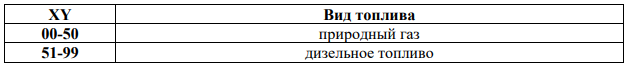 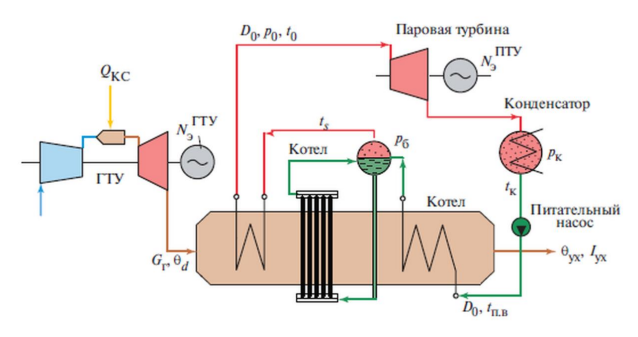 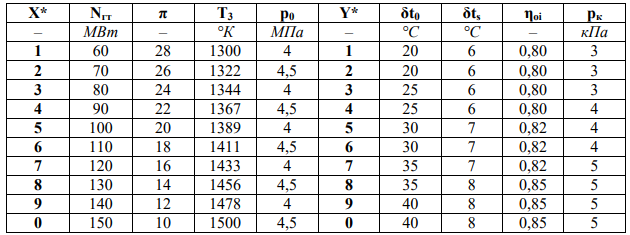 